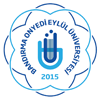 BANDIRMA ONYEDİ EYLÜL ÜNİVERSİTESİSOSYAL BİLİMLER ENSTİTÜSÜTEZ İZLEME KOMİTESİ DEĞİŞİKLİĞİ ÖNERİ FORMUDök. No: Sayfa No:1/1